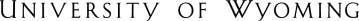 Ph.D. program in Psychology to which you are applying (check one):	Clinical  ____        Social ____       Cognition/Cognitive Development ____     Psychology & Law ____Name  __________________________________________________________  Pronouns _________________	Last			First			Middle/MaidenAddress ______________________________________________________________________	   Street					City			State		ZipHome telephone ___________________Work phone_________________  Cell phone ____________________Email _______________________  Wyoming resident?  ____yes  ___no     U.S. Citizen? ___yes  ___no     Ethnicity   __ Native American or Alaskan Native	     __ Hispanic/Mexican American	    __ Other    __ Asian or Pacific Islander		     __ White (non-Hispanic) 	    __ Decline to answer	    __ African American/Black/non-Hispanic      __ Multiracial		 	Education (List all colleges and universities attended starting with the most recent.)     Institution		Location		Date: from – to		Major		DegreeReferences	Name			Title			AddressMentors Rank the faculty you would be most interested in having as your research mentor. Rank up to three faculty by writing 1, 2, or 3 to indicate the order of your preference.  		   Clinical Program			       Social/Cognitive/Psychology&Law Programs ___ Joshua Clapp 	___ Kyle De Young                 ___ Karen Bartsch	  ___ Kayla Burd___ Matt Gray                    ___ Cynthia Hartung                ___ Sean McCrea          ___ Meredith Minear 	___ Alison Looby              ___ Christina McDonnell  	        ___ Kasey Stanton       ___ Ben Wilkowski
              ___ Christine McKibbin     ___ Carolyn Pepper               ___ Kasey Stanton						             GRE Scores			Grades (Estimated GPA, A=4.0)__________ Verbal		_____ Undergraduate	__________ Quantitative		_____ Last 2 years__________ Writing/Analytical	_____ Psychology	__________ Subject (psyc)	_____ Graduate		          Signature of applicant____________________________________Date ____________________Return to: Department of Psychology, University of Wyoming, Dept. 3415, 1000 E. University Avenue, Laramie, WY 82071 or by email to clindahl@uwyo.edu.Office Use Onlytrans  1__    ref 1__  gre __  psyc __  ltr __	          2 __        2__          3__         3__            4__                  accepted  Y___ N___